                                 Application Form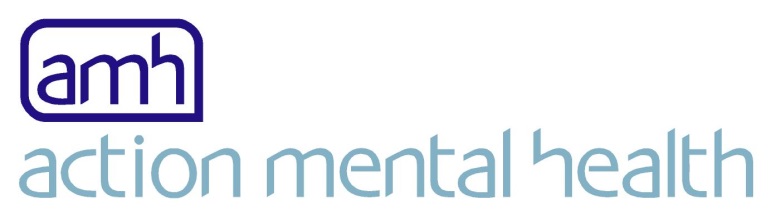 IN CONFIDENCE / PLEASE COMPLETE IN BLACK INK	1. 	PERSONAL DETAILS:2. 	REFERENCES:EQUALITY OF OPPORTUNITYAMH is an equal opportunities employer. All applicants for employment are requested to supply rmation on the separate monitoring form. This rmation is required for monitoring purposes only and will be treated in confidence. Selection for employment will be on merit i.e. the best person for the job.EDUCATIONFURTHER EDUCATIONPROFESSIONAL QUALIFICATION6. EMPLOYMENT HISTORYPresent Post (MOST RECENT JOB TITLE)7.	PREVIOUS EMPLOYMENTPlease list previous employment beginning with the most recent.8.	RELEVANT EXPERIENCEYou should use these next sections to demonstrate how you meet the criteria for this post as identified in the job advertisement and personnel specification.9.	COMPETENCIESYou should use this next section to demonstrate how you meet the competencies’ criteria for this post as identified in the personnel specification.10.	ADDITIONAL11.	DECLARATION                         CONFIDENTIAL 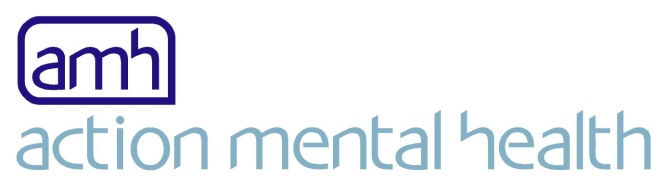 Community Background:Regardless of whether we practice religion, most of us in  are seen as part of either the Catholic or the Protestant Community.  Please indicate the community to which you belong by ticking the appropriate box below:Please state your Nationality:   _     _______Please indicate you race or colour or ethnic or national origins (Please tick): Position Applied For:Skills Coach IT (Job Share)Please return completed application and monitoring forms by 12noon Friday 19th January, 2018 to jobs@amh.org.uk or post to:            Human Resources Manager            AMH Central Office            27 Jubilee Road            Newtownards, Co. Down            BT23 4YH Location:AMH New Horizons, 3 Ballydugan Industrial Estate, Ballydugan Road, DownpatrickPlease return completed application and monitoring forms by 12noon Friday 19th January, 2018 to jobs@amh.org.uk or post to:            Human Resources Manager            AMH Central Office            27 Jubilee Road            Newtownards, Co. Down            BT23 4YH Ref No:SCITD 1/18Please return completed application and monitoring forms by 12noon Friday 19th January, 2018 to jobs@amh.org.uk or post to:            Human Resources Manager            AMH Central Office            27 Jubilee Road            Newtownards, Co. Down            BT23 4YH Surname:      First or Given Names:      First or Given Names:      Title:      Home Address:Postcode:      Home Address:Postcode:      Place of Birth       Place of Birth       Home Address:Postcode:      Home Address:Postcode:      Home Telephone No.       Home Telephone No.       Home Address:Postcode:      Home Address:Postcode:      Daytime Telephone No.       Daytime Telephone No.       Home Address:Postcode:      Home Address:Postcode:      E-mail:      E-mail:      Do you have the right to work in the :                                                  YES   NODo you have the right to work in the :                                                  YES   NONational Insurance No.       National Insurance No.       Applicants will be required to provide documentary evidence of their right to work in the  if they are invited for interview.Applicants will be required to provide documentary evidence of their right to work in the  if they are invited for interview.Applicants will be required to provide documentary evidence of their right to work in the  if they are invited for interview.Applicants will be required to provide documentary evidence of their right to work in the  if they are invited for interview.Please give name, address and position of two persons from whom we may obtain a reference (where applicable one should be your present/last employer).Please give name, address and position of two persons from whom we may obtain a reference (where applicable one should be your present/last employer).PLEASE STATE WHERE YOU LEARNED OF THIS POST.IF ADVERTISEMENT, NAME THE PAPER/WEB SITE:      Educated to RQF Level 2 (including GCSE Maths and English grades A*-C) or equivalent (Essential)Recognised Level 3 IT qualification (Essential)Certificate in Teaching or equivalent or willing to undertake (Essential)Educated to RQF Level 2 (including GCSE Maths and English grades A*-C) or equivalent (Essential)Recognised Level 3 IT qualification (Essential)Certificate in Teaching or equivalent or willing to undertake (Essential)Educated to RQF Level 2 (including GCSE Maths and English grades A*-C) or equivalent (Essential)Recognised Level 3 IT qualification (Essential)Certificate in Teaching or equivalent or willing to undertake (Essential)SUBJECTS PASSEDLEVEL ATTAINEDGRADECollege or University Attended:       Subject PassedLevel AttainedGradeName of professional BodyFinal resultLevel of membershipRegistration/ Pin NosName & Address of Present Most Recent Employer:Name & Address of Present Most Recent Employer:Name & Address of Present Most Recent Employer:Name & Address of Present Most Recent Employer:Job TitleDate of AppointmentCurrent SalaryPeriod of NoticePrincipal Duties of Post:Principal Duties of Post:Principal Duties of Post:Principal Duties of Post:Briefly state your reasons for wishing to leave:Briefly state your reasons for wishing to leave:Briefly state your reasons for wishing to leave:Briefly state your reasons for wishing to leave:From / ToName & Address of EmployerPosition held & brief description of dutiesReason for leavingOccupationally competent to deliver BCS Qualifications (Essential)  [250 word limit]Evidence of delivering vocational/accredited IT training in a group setting e.g. OCN, ECDL, NVQ or BCS (Essential) [250 word limit]Paid experience in a mental health or other relevant setting (Desirable)  [250 word limit]Additional Information in Support of Your Application:To the best of my knowledge, the rmation I have given in this personal record is true and accurate. I understand that if found to have given false rmation or to have suppressed any material facts, I shall be liable to disqualification, or if appointed, dismissed.ACCESS NI The successful candidate will be required to undergo an Enhanced Disclosure check via the AccessNI service before commencement of employment.A copy of the Access NI Code of Practice is available on request.STATEMENT OF NON DISCRIMINATIONAMH is committed to equality of opportunity for all applicants including those with criminal convictions. Information about criminal convictions is requested to assist the selection process and will be seen in the context of the job criteria, the nature of the offence and the responsibility for the care of existing clients/customers and employees.Do you have a disability or have special requirements to enable you to attend for interview? YES   NO If yes please specify: MONITORING FORMAMH is committed to equality of opportunity in employment.  In order to help us ensure our policy is being carried out, it would help if you could complete this form.Any rmation you provide will be used for no purpose other than for monitoring.  Please put this form in the envelope marked ‘Monitoring Officer’.  The form will be separated from your application form on receipt and it will play no part in our decision on whom we select for the job.  The rmation will be treated as confidential. ProtestantRoman CatholicNeither Protestant nor Roman Catholic communityWhite ChineseIrish TravellerIndianPakistaniBangladeshiBlack Black AfricanBlack OtherAny other ethnic group (please state which)Sex (tick as appropriate)Male   Female Sexual Orientation:My sexual orientation is towards someone:Of the same sex                 A different sex        Of both sexes           Disability:Under the Disability Discrimination Act 1995 a person is considered to have a disability if he/she has a physical or mental impairment which has a substantial and long-term adverse effect on his/her ability to carry out normal day to day activities.  Please note that it is the effect of the impairment, without treatment, which determines if an individual meets this definition of disability.Do you consider that you meet this definition of disability?Yes            No If yes, please state the type of disabilityMental Health Disability            Learning Disability               Physical Disability                Marital Status/Family Status:Married          Single          Widowed             Divorced     Separated       Co-habiting       Civil Partnership Those With and Without Dependents:Do you have children?                  Yes            No If yes, are they at school               Yes            No Do you have other relations for whom you have significant caring responsibilities?                                                           Yes            No If yes please specify:Age:Please provide your date of birth or tick the Age Band to which you belong:D.O.B.:-      Age Band:16-21              22-30                  31-40                 41-50     51-60              61-65                  65+         FOR MONITORING USE ONLYRef No:                                        SCITD 1/18 -   Soc Reference Number:             SOC 3	Associate Professional Occupations 